FÖLDGÁZTÁROLÁSI SZEZONÁLIS ALAPSZOLGÁLTATÁS IGÉNYBEVÉTELÉRE ÉS NYÚJTÁSÁRA VONATKOZÓ CSOMAG SZERZŐDÉSamely egyrészről a	székhelye:	levelezési címe:	számlavezető pénzintézete:	számlaszáma:	számlázási cím:	adószáma:	cégbíróság és cégjegyzék száma:	a továbbiakban, mint Rendszerhasználóés másrészről az	Magyar Földgáztároló Zártkörűen Működő Részvénytársaságszékhelye:	1138 Budapest, Váci út 144-150.levelezési címe:	1399  Budapest, Pf. 645. számlavezető pénzintézete:	CITIBANKszámlaszáma:	10800007-00000000-13714002számlázási cím:	1138 Budapest, Váci út 144-150.adószáma:	12543317-2-44cégbíróság és cégjegyzék száma:	Fővárosi Törvényszék, mint Cégbíróság, Cg. 01-10-045043a továbbiakban, mint MFGTill. együttesen, mint Felek között az alulírott helyen és napon került aláírásra az alábbi feltételekkel:PREAMBULUMAz MFGT 2019. szeptember 17-én valamennyi rendszerhasználó számára nyilvános módon „2019/3. sz. kapacitás árverés” címmel nyílt árverést hirdetett meg szabad tárolói kapacitások lekötésére nyílt árverés útján (a továbbiakban: Árverés). Az árverés során nyertes ajánlatot nyújtott be a Rendszerhasználó. Az MFGT a Rendszerhasználó ajánlatát elfogadta. Az ajánlat a jelen Szerződés 2. számú mellékletét képezi. Az Ajánlatban foglaltak alapján a Felek között az alábbi szerződés jön létre a 2019/2020 tárolói évre történő lekötésről.A szerződés tárgya és hatályaA jelen Földgáztárolási Szezonális Alapszolgáltatás Igénybevételére és Nyújtására Vonatkozó Csomag Szerződés (továbbiakban: Szerződés) tárgya: A Rendszerhasználó tulajdonában lévő földgáz tárolása, valamint nem megszakítható be- és kitárolása – az Árverés során elnyert kapacitás csomagok összekapcsolására figyelemmel, - az MFGT tulajdonában és üzemeltetésében lévő magyarországi földalatti gáztárolókba, a III. fejezetben szereplő mennyiségi és a IV. fejezetben szereplő minőségi paraméterek mellett, valaminta Rendszerhasználó napi nominálásának 10%-ánál nagyobb pozitív, vagy negatív HEG mennyiség nominálása az MFGT egyesített tárolójának nullpontjára (Flex plusz Egyedi Szolgáltatás). A szolgáltatásra vonatkozóan az MFGT honlapján megtalálható díjjegyzék szerinti feltételek irányadók. TovábbáRendszerhasználó a napi nominálás és újranominálás alkalmával az egyes órák között, díj ellenében módosíthatja hátralevő órás nominálásait a Gáznapon belüli tárolói rugalmasság (Intraday Nomination Plusz) Egyedi Szolgáltatás szerinti tolerancia sávon túl. A szolgáltatásra vonatkozóan az MFGT honlapján megtalálható díjjegyzék szerinti feltételek irányadók. Továbbáa betárolási ciklusban kitárolási, a kitárolási ciklusban betárolási lehetőség biztosítása a Rendszerhasználó részére, Storage plusz Egyedi Szolgáltatás nyújtásával. A szolgáltatásra vonatkozóan az MFGT honlapján megtalálható díjjegyzék szerinti feltételek irányadók. Továbbáa Rendszerhasználó a jelen szerződés tárgyát képező lekötött mobil-, kitárolási és betárolási kapacitásaihoz többlet betárolási és / vagy kitárolási kapacitás biztosítása (Napi peak plusz Egyedi Szolgáltatás). A szolgáltatásra vonatkozóan az MFGT honlapján megtalálható díjjegyzék szerinti feltételek irányadók.Jelen szerződés értelmében az MFGT a Rendszerhasználó szerződésszerű rendelkezése alapján a földgáztárolás céljára átvett gázt az I.4. pontban rögzített időszakban betárolja, tárolóiban megőrzi, majd a szintén az I.4. pontban rögzített időszakban kitárolja, illetőleg a Rendszerhasználó erre vonatkozó utasítása alapján Flex plusz Egyedi Szolgáltatást és / vagy Storage plusz Egyedi Szolgáltatást és / vagy Napi Peak Plusz Egyedi Szolgáltatást és / vagy Intraday Nomination plusz Egyedi Szolgáltatást nyújt.A szerződés 2020. április 1-én 6:00 óráig tartó határozott időtartamra jött létre.A Felek szezonális alapszolgáltatás valamint – a Rendszerhasználó erre vonatkozó utasítása és az MFGT teljesítése alapján – Flex plusz Egyedi Szolgáltatás és / vagy Storage plusz Egyedi Szolgáltatás és / vagy Napi Peak Plusz Egyedi Szolgáltatás és / vagy Intraday Nomination plusz Egyedi Szolgáltatás igénybevételére és nyújtására szerződnek. A szerződéses betárolási ciklus 2019. április 1-én 6:00 órakor kezdődik, és 2019. október 1-én 6:00 órakor fejeződik be. A szerződéses kitárolási ciklus 2019. október 1-én 6:00 órakor kezdődik, és 2020. április 1-én 6:00 órakor fejeződik be. A Flex plusz Egyedi Szolgáltatás és / vagy Storage plusz Egyedi Szolgáltatás és / vagy Napi Peak Plusz Egyedi Szolgáltatás és / vagy Intraday Nomination plusz Egyedi Szolgáltatás is ebben az időtartamban vehető igénybe.A Rendszerhasználó a Flex plusz Egyedi Szolgáltatás úgy tudja igénybe venni, ha a napi nominálásának 10%-át meghaladó HEG mennyiséget nominál.A Rendszerhasználó az Intraday Nomination plusz Egyedi Szolgáltatást úgy tudja igénybe venni, ha az órás nominálása során, az adott gáznap első, nem nullaértékű órás nominálásának 20%-át (tolerancia sáv) a következő órás nominálások közötti abszolút értékben vett eltérések összege meghaladja.A Rendszerhasználó a Storage plusz Egyedi Szolgáltatást úgy tudja igénybe venni, ha a tároló valós fizikai forgalmával és/vagy az I.4. pontban meghatározott tárolói időszakokkal ellentétes irányú gázforgalmazást igényel.A Rendszerhasználó a Napi Peak Plusz Egyedi Szolgáltatást akkor tudja igénybe venni, ha az MFGT előzetesen meghirdette a szolgáltatás időtartamát, valamint az elérhető kapacitásokat a honlapján, és a Rendszerhasználó rögzítette az MFGT IT Platformján (SMCS) az egyes gáznapokra vonatkozó többletlekötési igényét. Amennyiben az MFGT befogadja a Rendszerhasználó igényét, az adott napra vonatkozóan a Napi Peak plusz ki/betárolási csúcskapacitások igénybevételére vonatkozó egyedi szerződés létrejön a Felek között. A szolgáltatás igénybevételének egyéb feltételeit az 1. sz. melléklet tartalmazza.Általános feltételekA Szerződésben nem szabályozott kérdésekben az Általános Szerződési Feltételekben (továbbiakban: ÁSZF), Üzletszabályzat 4. számú mellékletben foglaltak az irányadók.A Rendszerhasználó a Szerződés aláírásával elismeri, hogy a jelen pontban hivatkozott – az MFGT internetes honlapján (www.mfgt.hu) elérhető – ÁSZF tartalmát megismerte, és a Szerződés részének tekinti, és azokat magára nézve kötelezőnek ismeri el. A Felek a Magyar Energetikai és Közmű-szabályozási Hivatal (MEKH) által jóváhagyott Üzletszabályzat mellékletét képező ÁSZF tartalmát a szokásos szerződési gyakorlattal egyezőnek minősítik.Az ÁSZF - ben nem rögzített speciális feltételeket jelen szerződés tartalmazza.   A tárolási kapacitások biztosításaA Rendszerhasználó rendelkezésére álló, a lekötött csomagokban lévő tárolói nem megszakítható kapacitások: tárolói mobil kapacitás:	     kWh betárolási (csúcs) kapacitás:	kWh/nap kitárolási (csúcs) kapacitás:	kWh/nap A Rendszerhasználó a be- és kitárolás szerződött havi ütemezését az Informatikai Platform Nominálás/Gázforgalmi terv menüpontban köteles megadni.A szerződött kapacitások csak nem egyetemes szolgáltatási célra köthetőek le, elsődlegesen nem kereskedhetőek.A Rendszerhasználó tudomásul veszi, hogy az aktuális be- és kitárolási kapacitás a mobil készletek és egyéb, üzemszerűen is változó műszaki paraméterek, peremfeltételek függvényében változik. A kapacitások rendelkezésre állását, a minimális és maximális betárolási-, és kitárolási kapacitásértékeket az MFGT az Internetes honlapján publikálja a Rendszerhasználók részére.A Rendszerhasználó pozitív zárókészlete esetén az MFGT jogosult a 11/2016 (XI.14.) MEKH rendelet 39. § szerint eljárni.Az MFGT a Rendszerhasználó igénye esetén választható és egyedi szolgáltatások keretében biztosít a Rendszerhasználóknak további tárolói szolgáltatásokat, amelyekre Felek külön szerződést kötnek.A Rendszerhasználó megszakítható kapacitásokat is igénybe vehet, amelyre Felek szintén külön szerződést kötnek.A Rendszerhasználó heti rendszerességgel az előző hét péntek 12 óráig az MFGT Informatikai Platformján megadja a következő hétre vonatkozó tervezett be-, illetve kitárolandó mennyiséget. Ez a tárolók működésének tervezéséhez szükséges, ami nem egyenértékű a heti nominálással, ugyanakkor amennyiben a Rendszerhasználó az adott napra leadott nominálásával 20%-nál nagyobb mértékben eltér a leadott tervétől, és ezzel veszélyezteti azon Rendszerhasználók kiszolgálását, akik az előrejelzésüknek megfelelően vennék igénybe a tárolói szolgáltatást, akkor az MFGT fenntartja a jogot, hogy a nominálást részben vagy egészben visszautasítja. Mindemellett az MFGT a műszaki lehetőségek maximális kihasználásával mindent elkövet annak érdekében, hogy a Rendszerhasználók által beadott napi nominálást elfogadja és ezzel a lehető legrugalmasabb feltételeket biztosítsa Rendszerhasználók részére, és ha csak feltétlen szükséges, akkor a 20%-os mértéktől nagyobb mértékben eltérő rendszerhasználók felé szankcionálhat.MFGT az Üzletszabályzatban foglaltak szerinti anyagi felelősséggel tartozik a ténylegesen betárolt gáz energiamennyiségének megőrzéséért, elszámolásáért és a szerződés III.1. pontja szerinti betárolásáért és kitárolásért.Az MFGT nem kötelezhető a Szerződés III.1. pontjában meghatározott csúcskapacitásokat meghaladó be- és kitárolási kapacitások biztosítására, sem több mobilkapacitás feltöltésére, sem a ténylegesen betárolt mobil gáz energiamennyiséget meghaladó kitermelési tevékenységre.A Rendszerhasználó az ÜKSZ 7.5.2.1. pontjában megfogalmazott tartalommal és határidővel az MFGT-nek is megküldi a tárolási igény előrejelzést.Az MFGT a jelen szerződés alapján igényelt mobilgáz kapacitások egészének vagy egy részének feltölthetőségét műszaki okokból (pl. nyomásviszonyok, gépkapacitások stb.) nem garantálja. Ilyen esetben, a fel nem tölthető mobilgáz kapacitáshoz (kWh) tartozó (a jelen szerződésben meghatározott) betárolási - és kitárolási kapacitásra (kWh/nap) vonatkozó jogosultságát a szerződéses időszak további részére a Rendszerhasználó elveszíti. Az MFGT internetes honlapján teszi közzé azt a tényt, hogy műszaki okok miatt a szolgáltatás a későbbiekben nem nyújtható.A Rendszerhasználó a fentieket tudomásul vette és jelen szerződést a fentiekre tekintettel köti meg.A tárolandó gáz minőségeAz MFGT csak a földgázellátásról szóló 2008. évi XL. törvény rendelkezéseinek végrehajtásáról szóló 19/2009. (I.30.) Korm. rendelet (Vhr.) 11. sz. melléklete által előírt minőségi paraméterekkel rendelkező gáz betárolását vállalja.Földgáz átadás-átvétel, mérés, elszámolásAz MFGT az Üzletszabályzat 1.3.2. pontban leírtaknak megfelelően együttesen kezeli a tárolókat. A Rendszerhasználó által az egyesített tárolóra leadott napi nominálás alapján a be-, illetve kitárolandó gázmennyiséget az MFGT allokálja az egyes földalatti gáztárolókra. Az MFGT kötelezettséget vállal az egyes tárolókra allokált nominált mennyiségek kiadására, illetve nem teljesülés esetén a Rendszerhasználónál keletkező pótdíjak, egyensúlyozási költségek megtérítésére.	Operatív információáramlásAz MFGT napi munkája során a Rendszerhasználóval szemben vállalt kötelezettségei teljesítésére együttműködik a Földgázszállítás és rendszerirányítási engedélyessel. A Felek biztosítják, hogy a rendszeres, e szerződésben előírt kapcsolatokon felül értesítik egymást minden olyan eseményről, amely az együttműködést befolyásolhatja, valamint konzultációs lehetőségekkel és megfelelő adatáramlással segítik a zökkenőmentes kapcsolattartást.A Felek közötti információáramlást és adatszolgáltatást az ÜKSZ és az ÁSZF szabályozza.Tárolási díj A Rendszerhasználó által a III.1. pontban lekötött kapacitásokat csomagban vásárolta meg. Egy csomag tartalmaz: 	- mobilgáz kapacitás:		 kWh	- betárolási kapacitás:		 kWh/nap 	- kitárolási kapacitás:		 kWh/nap A Rendszerhasználó          db csomagot vásárolt.A megvásárolt csomagok ára összesen           Ft + ÁFA.A Felek megállapodnak abban, hogy jelen szerződésből fakadó díjakat egymással az általános forgalmi adóról szóló 2007. évi CXXVII. törvény (Áfa tv.) 58. §. (1) alapján időszakosan, egyenlő havi részletekben számolják el. A csomag ára tartalmazza a tárolói kapacitásdíjat, de nem tartalmazza a betárolási forgalmi díjat és a kitárolási forgalmi díjat, melyeket a Rendszerhasználó a mindenkor hatályos 13/2016 (XII.20.) MEKH rendelet szerint fizet, a havi forgalom alapján, és nem tartalmazza az esetlegesen igénybe vett egyedi szolgáltatások díjait.A Flex plusz Egyedi Szolgáltatás, és a Storage plusz Egyedi Szolgáltatás és a Napi Peak Plusz Egyedi Szolgáltatás, illetve az Intraday Nomination plusz Egyedi Szolgáltatás díját a 1. sz. melléklet tartalmazza. A Felek rögzítik, hogy a Rendszerhasználónak díjfizetési kötelezettsége a Flex plusz Egyedi Szolgáltatás és / vagy Storage plusz Egyedi Szolgáltatás és / vagy Napi Peak Plusz Egyedi Szolgáltatás és / vagy Intraday Nomination plusz Egyedi Szolgáltatás esetén kizárólag a szolgáltatások tényleges igénybevételével keletkezik.Amennyiben a III.12. pontban meghatározott bármely műszaki ok  miatt a jelen meghirdetés alapján igényelt mobilgáz kapacitás egésze vagy egy része nem tölthető fel, az MFGT a fel nem tölthető mobilgáz kapacitás mennyiségre befizetett kapacitás díjat visszafizeti. Az MFGT egyéb kártérítési, kártalanítási kötelezettségét a mobilgáz kapacitás egészének vagy egy részének fel nem tölthetősége kapcsán kifejezetten kizárja.Irányadó jog, viták rendezéseA szerződésre és az esetleg felmerülő vitás kérdésekre, valamint a viták rendezésére egyaránt a magyar jog szabályai az irányadóak.A Felek megállapodnak abban, hogy a Földgáztárolási Szerződéssel kapcsolatban esetleg felmerülő vitás kérdéseket egymás között elsősorban tárgyalások útján rendezik.A fenti tárgyalások eredménytelensége esetén bármely vita eldöntésére, amely a Földgáztárolási Szerződésből vagy azzal összefüggésben, annak megszegésével, megszűnésével, érvényességével vagy értelmezésével kapcsolatban keletkezik, a Felek alávetik magukat az Energetikai Választott bíróság (Budapest) kizárólagos döntésének azzal, hogy a Választott bíróság a saját Eljárási Szabályzata szerint jár el. Az eljáró választott bírók száma három. Az eljárás során a magyar nyelvet kell alkalmazni.A szerződés hatályba lépéseA jelen szerződés az aláírásával jön létre és lép hatályba.Egyéb rendelkezésekKapcsolattartókSzerződést érintő kérdésekben:A MFGT részéről:			Tel: 		Fax:		email:	A Rendszerhasználó részéről:			Tel:			Fax:			email:	Napi operatív kapcsolattartás témáiban:A Rendszerhasználó részéről:		Tel:		Fax:		email:		A MFGT részéről:	Tároló forgalom irányítási szolgálat		Tel:	0036 52 362-574		Fax:	0036 52 558-048		email:	dispatcher@mfgt.huJelen szerződés a csatolt mellékletekkel érvényes, melyek a szerződés elválaszthatatlan részét képezik.Budapest,   Mellékletek:1. sz. melléklet: 	Flex plusz Egyedi Szolgáltatás, a Storage plusz Egyedi szolgáltatás és a Napi Peak Plusz Egyedi Szolgáltatás leírása, és az Intraday Nomination plusz Egyedi Szolgáltatás díja és igénybevételének feltételei2. sz. melléklet:	A Rendszerhasználó által az Árverés során benyújtott nyertes ajánlat3. sz. melléklet:	A Rendszerhasználók által fizetendő kapacitás díjak4. sz. melléklet:	Nyilatkozatsz. mellékletFlex plusz tárolói szolgáltatásA Flex plusz szolgáltatás, lehetővé teszi a vevői napi nominálás 10%-ánál nagyobb, pozitív vagy negatív hidraulikai egyensúlyozó gáz (HEG) nominálását, az MFGT egyesített tárolójának nullpontjára mely igénybe vétel esetén allokálásra kerül. A szolgáltatás azon Rendszerhasználók számára elérhető, akik rendelkeznek Földgáztárolási szerződéssel és tárolói kapacitás lekötéssel az adott tárolói évre.Az MFGT lehetővé teszi, hogy a Flex plusz szolgáltatással rendelkező Rendszerhasználó az MFGT Informatikai Platformján keresztül a napi nominált mennyiség 10%-án túl, adjon meg pozitív, ill. negatív HEG mennyiséget. A felajánlható legnagyobb pozitív HEG mennyisége a nominált mennyiséggel együtt nem haladhatja meg a Rendszerhasználó által elérhető kapacitást. A felajánlható legnagyobb negatív HEG mennyisége a nominált mennyiséggel együtt nem lehet kevesebb, mint nulla.Térítési díjat csak az MFGT által allokált, a napi nominált mennyiség 10%-a feletti mennyiségért kell fizetni.Amennyiben az MFGT allokálja a nominált mennyiséget, a Rendszerhasználó az Üzletszabályzat 3.1. pontjában meghatározott díj megfizetésére köteles.Amennyiben az allokált HEG mennyisége nem haladja meg a Rendszerhasználó napi nominált mennyiségének 10%-át: alapszolgáltatás része.A Flex plusz Egyedi Szolgáltatás díja amennyiben az allokált HEG mennyisége meghaladja a Rendszerhasználó napi nominált mennyiségének 10%-át: a napi nominált mennyiség 10%-a feletti mennyiségre a hatályos díjjegyzék szerint … Ft/kWh/nap + ÁFA. A Flex plusz Egyedi Szolgáltatás pénzügyi elszámolása és számlázása a napi nominált mennyiség 10%-a feletti, az MFGT által ténylegesen allokált napi érték alapján a forgalmi díj elszámolásával a tárgyhónapot követő hónap elején, utólag történik. A Flex plusz Egyedi Szolgáltatás igénybevételével kapcsolatos díjakról az MFGT havonta kimutatást és a kimutatás alapján kiállított számlát küld a Rendszerhasználó részére. A számla fizetési határideje a kiállítástól számított 30 naptári nap.A Tarifarendeletekben vagy az MFGT Üzletszabályzatában nem szabályozott fizetési, garancia és pénzügyi biztosíték feltételek a szerződő felek megállapodása alapján kerülnek meghatározásra.A Rendszerhasználó hozzájárul, hogy, a jelen szerződés alapján esedékes szolgáltatási díjak meg nem fizetése esetén, a 2019. ……………………….-én megkötött 2019/2020 tárolási éves földgáztárolásra vonatkozó kapacitás-lekötési szerződéssel összefüggésben, általa felajánlott pénzügyi biztosítékból (bankgarancia),vagy fizetési biztosítékból (betárolt gáz), az MFGT akkora összeget hívjon le, amely a kiszámlázott és ki nem egyenlített szolgáltatás díjak kiegyenlítésére elegendő, vagy a betárolt földgáz energiamennyiségből akkora értéket értékesítsen, amelynek vételára a kiszámlázott és ki nem egyenlített szolgáltatás díjak kiegyenlítésére elegendő. Az erre vonatkozó eljárási- és részletszabályokat az MFGT Üzletszabályzatának 7. sz. melléklete tartalmazza.A szolgáltatásra vonatkozóan egyebekben az MFGT honlapján megtalálható díjjegyzék szerinti feltételek irányadók.Storage plusz szolgáltatás A Storage plusz szolgáltatással a Rendszerhasználó lehetőséget kap a tároló valós fizikai forgalmával és/vagy az időszak szerint meghirdetett tárolási iránnyal ellentétes irányú megszakítható módon történő gázforgalmazásra, azaz kitárolási időszakban a tároló valós fizikai forgalmától függetlenül betárolásra, betárolási időszakban a tároló valós fizikai forgalmától függetlenül kitárolásra. Ez kétféleképpen valósítható meg:vagy az összevont tárolói nullponton történő ellenirányú szállítással vagy a meghirdetett tárolási iránnyal ellentétesen működő tároló indításával.Aki a Storage plusz szolgáltatást igénybe kívánja venni, annak a szállítási feladat teljesíthetősége érdekében az FGSZ rendszerén a szolgáltatás eléréséhez szükséges feltételekről gondoskodnia kell. Az MFGT Zrt. kizárólag a tárolási szolgáltatás biztosításáért vállal felelősséget, a szállítási szolgáltatás igénybevételét az FGSZ Zrt. biztosítja. A Storage plusz tárolási szolgáltatás díja a hatályos díjjegyzék szerint … Ft/kWh/nap.A Storage plusz szolgáltatás díjat az időszak szerint meghirdetett tárolási iránnyal ellentétes irányú betárolási és kitárolási szolgáltatás igénybe vétele esetén kell megfizetni az így be- illetve kitárolt mennyiségek után.A Storage plusz tárolási szolgáltatás pénzügyi elszámolása és számlázása a ténylegesen allokált mennyiség szerint utólag történik.Azokra a napokra, amikor az MFGT megszakítja a Storage plusz szolgáltatást, a megszakítás mértékéig a Rendszerhasználónak nem kell díjat fizetnie.A Storage plusz igénybevételével kapcsolatos betárolási és kitárolási forgalmi díjakat a Rendszerhasználó az éves tárolói szerződésben lekötött kapacitásainak megfelelően, a Tarifarendeletek szerint számított díjakkal köteles fizetni.A Rendszerhasználó hozzájárul, hogy, a jelen szerződés alapján esedékes szolgáltatási díjak meg nem fizetése esetén, a 2019. ……………………….-én megkötött 2019/20120 tárolási éves földgáztárolásra vonatkozó kapacitás-lekötési szerződéssel összefüggésben, általa felajánlott pénzügyi biztosítékból (bankgarancia),vagy fizetési biztosítékból (betárolt gáz), az MFGT akkora összeget hívjon le, amely a kiszámlázott és ki nem egyenlített szolgáltatás díjak kiegyenlítésére elegendő, vagy a betárolt földgáz energiamennyiségből akkora értéket értékesítsen, amelynek vételára a kiszámlázott és ki nem egyenlített szolgáltatás díjak kiegyenlítésére elegendő. Az erre vonatkozó eljárási- és részletszabályokat az MFGT Üzletszabályzatának 7. sz. melléklete tartalmazza.A Storage plusz szolgáltatásra vonatkozóan egyebekben az MFGT honlapján megtalálható díjjegyzék szerinti feltételek irányadók.Napi Peak Plusz Szolgáltatás A Napi Peak plusz szolgáltatás tárgya a Rendszerhasználó tulajdonában lévő földgáz nem megszakítható ki/betárolása az MFGT tulajdonában és üzemeltetésében lévő magyarországi földalatti gáztárolókból illetve azokba, meghatározott mennyiségi paraméterek mellett. A Napi Peak plusz Földgáz ki/betárolási szolgáltatás keretében a Rendszerhasználónak lehetősége van addicionális napi ki/betárolási kapacitást vásárolni a már meglévő lekötött ki/betárolási kapacitása mellé. Az ily módon lekötött napi ki/betárolási csúcskapacitás a Rendszerhasználó által már korábban, Földgáztárolási szerződés (továbbiakban: alapszerződés) keretében leszerződött, meglévő mobilkapacitás gyorsabb használatát teszi lehetővé. A Napi Peak plusz Földgáz ki/betárolási szolgáltatás keretében lekötött ki/betárolási csúcskapacitások külön kerülnek elszámolásra, és nem vonódnak össze a már meglévő, alapszerződésben lekötött kapacitások díjával. Az éves alapszerződésben rendelkezésre álló lekötött ki/betárolási kapacitás és a napi ki/betárolási kapacitás együttesen vehető igénybe.Az MFGT abban az esetben vállal kötelezettséget az addicionális napi ki/betárolási kapacitások biztosítására, amennyiben:van még ténylegesen rendelkezésre álló addicionális napi ki/betárolási kapacitás ésnincs műszaki akadálya az addicionális napi ki/betárolási kapacitások nyújtásának ésa Rendszerhasználónak semmilyen jogcímen nincsen lejárt tartozása az MFGT-vel szemben.Kapacitások:Az MFGT minden esetben honlapján teszi közzé az elérhető addicionális ki- és betárolási kapacitásokat valamint azok irányát.A Rendszerhasználó által lekötött Napi Peak plusz ki/betárolási csúcskapacitások mértéke, a Rendszerhasználó által igényelt – és az MFGT által befogadott – lekötéseknek megfelelően alakul. A Rendszerhasználó a lekötési igényét az egyes gáznapokra vonatkozóan az MFGT IT Platformján rögzítheti.  Amennyiben az MFGT befogadja a Rendszerhasználó igényét, az adott napra vonatkozóan a Napi Peak plusz ki/betárolási csúcskapacitások igénybevételére vonatkozó egyedi szerződés létrejön a felek között.Az elszámolás alapját az MFGT által befogadott kapacitásmennyiség képezi.  A Napi Peak plusz ki/betárolási csúcskapacitásokra vonatkozó igény rögzítése és befogadása (a napi lekötésekre vonatkozó egyedi szerződés létrejötte) meghatározott módon történik. A Rendszerhasználó a Napi Peak plusz ki/betárolási csúcskapacitások igénybe vételéhez köteles legkésőbb a megelőző gáznapon 22:00 óráig az MFGT felé jelezni a többlet ki/betárolási kapacitás igényét. A Napi Peak plusz ki/betárolási csúcskapacitás szolgáltatással kapcsolatos igénybejelentésre kizárólag a szerződésben megjelölt kapcsolattartó(k) jogosult(ak). A felek között az adott gáznapra vonatkozó Napi Peak plusz ki/betárolási csúcskapacitás igénybevételére és nyújtására vonatkozó egyedi szerződés a kapacitás igény MFGT általi befogadásával jön létre.  A szolgáltatás díja a hatályos díjjegyzék szerint … Ft/kWh/nap.Az MFGT nem kötelezhető a mindenkor meghirdetésre kerülő csúcskapacitásokat meghaladó ki/betárolási kapacitások biztosítására. A Rendszerhasználó által lekötött Napi Peak plusz ki/betárolási csúcskapacitások másodlagos kapacitás kereskedelem tárgyát nem képezhetik, az ilyen tranzakciókat az MFGT nem vezeti át az Informatikai Platformján.A Rendszerhasználó a szolgáltatási díjat az adott hónapban összesen lekötött napi többlet ki/betárolási (csúcs)kapacitások alapján, a tárgyhónapot követően köteles megfizetni, amely díj nem tartalmazza a forgalmi díjakat.A Rendszerhasználó hozzájárul, hogy, a jelen szerződés alapján esedékes szolgáltatási díjak meg nem fizetése esetén, a 2019. ……………………….-én megkötött 2019/20120 tárolási éves földgáztárolásra vonatkozó kapacitás-lekötési szerződéssel összefüggésben, általa felajánlott pénzügyi biztosítékból (bankgarancia),vagy fizetési biztosítékból (betárolt gáz), az MFGT akkora összeget hívjon le, amely a kiszámlázott és ki nem egyenlített szolgáltatás díjak kiegyenlítésére elegendő, vagy a betárolt földgáz energiamennyiségből akkora értéket értékesítsen, amelynek vételára a kiszámlázott és ki nem egyenlített szolgáltatás díjak kiegyenlítésére elegendő. Az erre vonatkozó eljárási- és részletszabályokat az MFGT Üzletszabályzatának 7. sz. melléklete tartalmazza.A Napi Peak plusz szolgáltatásra vonatkozóan egyebekben az MFGT honlapján megtalálható díjjegyzék szerinti feltételek irányadók.Intraday Nomination Plusz Egyedi szolgáltatás (Gáznapon belüli tárolói rugalmasság)A Gáznapon belüli tárolói rugalmasság tárolói szolgáltatás lehetővé teszi, hogy a Rendszerhasználó a napi nominálás és újranominálás alkalmával az egyes órák között díj ellenében módosíthassa hátralevő órás nominálásait a meghatározott tolerancia sávon túl. Tolerancia sáv: a gáznap első nem nullaértékű órás nominálásának 20 %-a, amely az egyedi szolgáltatás tekintetében nem díjköteles a gáznapon.Díjköteles mennyiség számítása: Az adott gáznap első nem nullaértékű órás nominálását követő órák, az azokat megelőző órához viszonyított abszolút értékben vett eltéréseinek összege a gáznapon. Amennyiben ez az érték meghaladja a szerződésben meghatározott tolerancia sáv értékét, az egyedi szolgáltatás tolerancia sávon felüli mennyisége díjköteles.A Gáznapon belüli tárolói rugalmasság tárolói szolgáltatás díja a hatályos díjjegyzék szerint … Ft/kWh/nap.A Gáznapon belüli tárolói rugalmasság tárolói szolgáltatás díja, amennyiben az első nem nulla órás nominálás és a további órák közötti abszolút értékben vett eltérés nem haladja meg a megállapított tolerancia sávot: díjtalan.Az MFGT jogosult az Gáznapon belüli tárolói rugalmasság egyedi szolgáltatás megszakítására. Amennyiben az Rendszerhasználó nominálása visszavágásra kerül, akkor a csökkentett érték lesz a díjfizetés alapja.A Gáznapon belüli tárolói rugalmasság Egyedi Szolgáltatás pénzügyi elszámolása és számlázása az MFGT informatikai platformján beadott napi órás nominált mennyiségek közötti abszolút értékben vett eltérés tolerancia sávot meghaladó napi érték alapján a tárgyhónapot követő hónap elején, utólag történik. A Gáznapon belüli tárolói rugalmasság Egyedi Szolgáltatás igénybevételével kapcsolatos díjakról az MFGT havonta kimutatást és a kimutatás alapján kiállított számlát küld a Rendszerhasználó részére. A számla fizetési határideje a kiállítástól számított 30 naptári nap.A Tarifarendeletekben vagy az MFGT Üzletszabályzatában nem szabályozott fizetési, garancia és pénzügyi biztosíték feltételek a szerződő felek megállapodása alapján kerülnek meghatározásra.A Rendszerhasználó hozzájárul, hogy, a jelen szerződés alapján esedékes szolgáltatási díjak meg nem fizetése esetén, a 2019. ……………………….-én megkötött 2019/2020 tárolási éves földgáztárolásra vonatkozó kapacitás-lekötési szerződéssel összefüggésben, általa felajánlott pénzügyi biztosítékból (bankgarancia),vagy fizetési biztosítékból (betárolt gáz), az MFGT akkora összeget hívjon le, amely a kiszámlázott és ki nem egyenlített szolgáltatás díjak kiegyenlítésére elegendő, vagy a betárolt földgáz energiamennyiségből akkora értéket értékesítsen, amelynek vételára a kiszámlázott és ki nem egyenlített szolgáltatás díjak kiegyenlítésére elegendő. Az erre vonatkozó eljárási- és részletszabályokat az MFGT Üzletszabályzatának 7. sz. melléklete tartalmazza.A szolgáltatásra vonatkozóan egyebekben az MFGT honlapján megtalálható díjjegyzék szerinti feltételek irányadók.sz. mellékletA Rendszerhasználók által fizetendő kapacitás díjak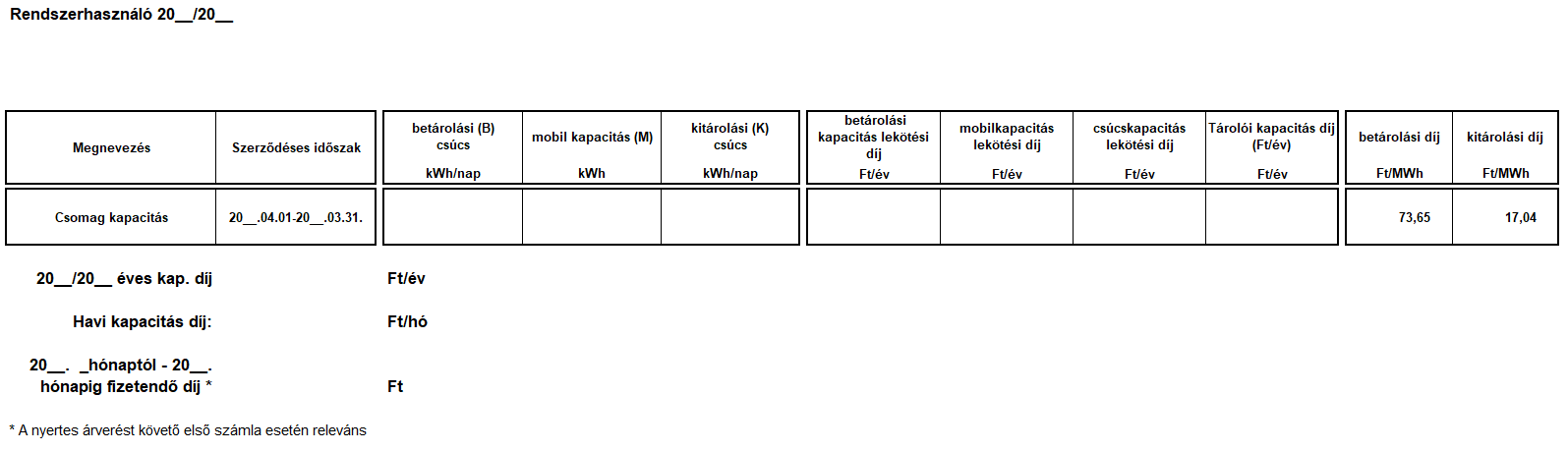 Magyar Földgáztároló Zrt.Rendszerhasználó.....................................................................……………………………..…………………………………….